เรียน   คณบดี	ข้าพเจ้า.............................................................ตำแหน่ง..................................................................มีความประสงค์จะขออนุญาตเข้าร่วม......................................................................................................................ซึ่งจัดโดย................................................................................................................................................................ในวันที่......................................................................ถึงวันที่................................................................................ณ.............................................................................................................................................................................และข้าพเจ้าเห็นว่าการเข้าร่วมโครงการในครั้งนี้จะเป็นประโยชน์ต่อการปฏิบัติงาน(     )  ด้านการเรียนการสอน..............................................................................................................(    )  ด้านการวิจัย............................................................................................................................		(    )  ด้านการบริการวิชาการ.............................................................................................................		(     )  ด้านการพัฒนาการทำงาน........................................................................................................		(     )  อื่น ๆ .......................................................................................................................................และนำความรู้ที่ได้ไปใช้...........................................................................................................................................จึงขออนุญาตเข้าร่วมโครงการดังกล่าว โดยไม่ถือเป็นวันลา และทั้งนี้ข้าพเจ้าไม่ติดภารกิจใด และได้แนบรายละเอียดของโครงการมา ณ ที่นี้จึงเรียนมาเพื่อโปรดพิจารณาอนุญาต  จะขอบพระคุณยิ่ง   ลงชื่อ.....................................................................		(..................................................................)   ลงชื่อ.....................................................................		(..................................................................)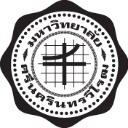 	บันทึกข้อความ	บันทึกข้อความ	บันทึกข้อความส่วนงานส่วนงานส่วนงานคณะเทคโนโลยีและนวัตกรรมผลิตภัณฑ์การเกษตร ...............................................โทร ...........คณะเทคโนโลยีและนวัตกรรมผลิตภัณฑ์การเกษตร ...............................................โทร ...........คณะเทคโนโลยีและนวัตกรรมผลิตภัณฑ์การเกษตร ...............................................โทร ...........ที่อว 8705.1/อว 8705.1/อว 8705.1/ วันที่…………………………………………………………เรื่องเรื่องขออนุญาตเข้าร่วมโครงการ..............................................................................................................ขออนุญาตเข้าร่วมโครงการ..............................................................................................................ขออนุญาตเข้าร่วมโครงการ..............................................................................................................ขออนุญาตเข้าร่วมโครงการ..............................................................................................................